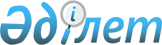 О признании утратившим силу постановление акимата Чингирлауского района от 8 июля 2015 года № 97 "Об утверждении схемы и Правил перевозки в общеобразовательные школы детей, проживающих в отдаленных населенных пунктах Чингирлауского района"Постановление акимата Чингирлауского района Западно-Казахстанской области от 28 октября 2015 года № 158      Примечание РЦПИ.

      В тексте документа сохранена пунктуация и орфография оригинала.

      В соответствии со статьей 21-1, пунктом 1 статьи 43-1 Закона Республики Казахстан от 24 марта 1998 года "О нормативных правовых актах" акимат Чингирлауского района ПОСТАНОВЛЯЕТ:

      1. Признать утратившим силу постановление акимата Чингирлауского района от 8 июля 2015 года № 97 "Об утверждении схемы и Правил перевозки в общеобразовательные школы детей, проживающих в отдаленных населенных пунктах Чингирлауского района" (зарегистрирован в реестре государственной регистрации нормативных правовых актов под № 3964, опубликованного: Информационно-правовая системе "Әділет" 12 августа 2015 года, "Серпін" от 22 августа 2015 года №35).

      2. Отделу образования Чингирлауского района (Сапарову А. Б.) в установленном законодательством порядке обеспечить:

      1) в недельный срок направление копии настоящего постановления в территориальный орган Министерства юстиции Республики Казахстан;

      2) опубликование настоящего постановления на интернет-ресурсе акимата Чингирлауского района и размещение его на источнике официального опубликования.

      3. Контроль за исполнением настоящего постановления возложить на курирующего заместителя акима Чингирлауского района.

      4. Настоящее постановление вводится в действие со дня подписания.


					© 2012. РГП на ПХВ «Институт законодательства и правовой информации Республики Казахстан» Министерства юстиции Республики Казахстан
				
      Аким района

А. Халелов
